Maven实战传递依赖冲突解决传递依赖：A（项目）依赖B，B依赖C（１.１版本），B是A的直接依赖，C是Ａ的传递依赖。　　　　　　　　　依赖Ｄ，Ｄ依赖Ｃ（１.２版本）Maven自己的调解原则第一声明者优先原则谁先声明就用谁的传递依赖路径近者优先直接依赖级别高于传递依赖排除依赖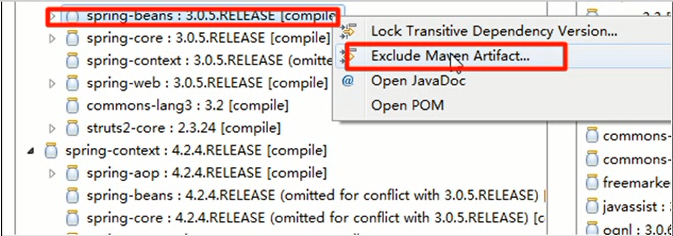 <!-- 将struts2-spring-plugin.jar中spring-beans的传递依赖排除掉 -->    	<exclusions>    		<exclusion>    			<groupId>org.springframework</groupId>    			<artifactId>spring-beans</artifactId>    		</exclusion>    	</exclusions>版本锁定<!-- 版本锁定 -->  <dependencyManagement>  	<dependencies>  		<dependency>  			<groupId>org.springframework</groupId>   			<artifactId>spring-beans</artifactId>    		<version>4.2.4.RELEASE</version>  		</dependency>  	</dependencies>  </dependencyManagement>将版本信息定义为变量<!-- 属性 -->  <properties>  	<webVersion>3.1</webVersion>  	<spring.version>4.2.4.RELEASE</spring.version>  </properties>  <!-- 版本锁定 -->  <dependencyManagement>  	<dependencies>  		<dependency>  			<groupId>org.springframework</groupId>   			<artifactId>spring-beans</artifactId>    		<version>${spring.version}</version>  		</dependency>  	</dependencies>  </dependencyManagement>Maven整合SSH框架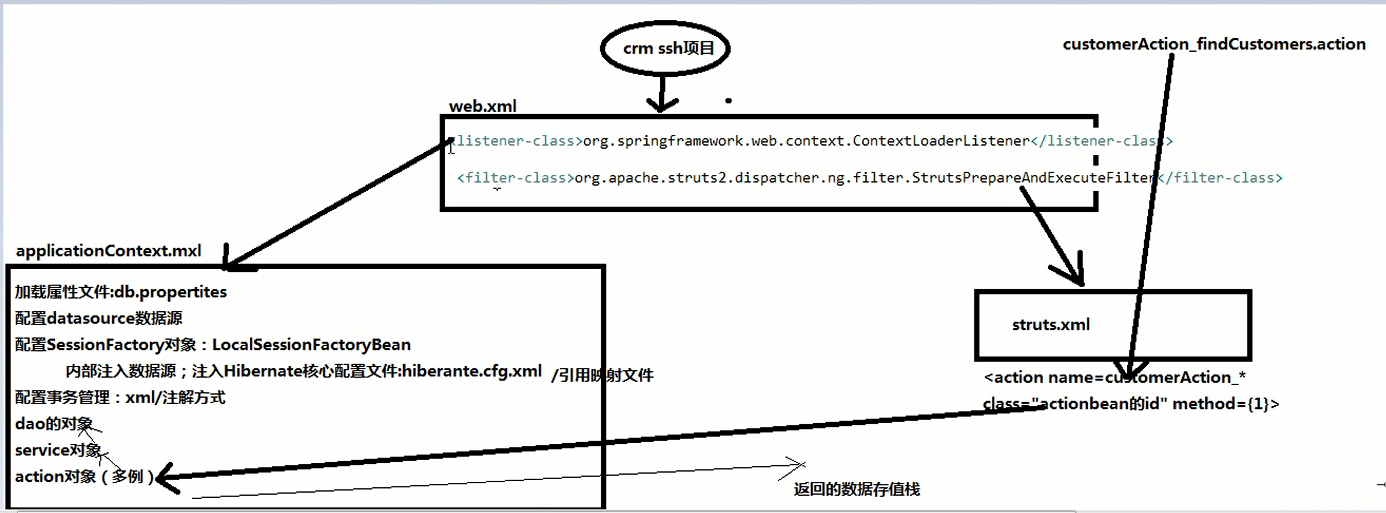 搭建struts2环境创建struts2配置文件在web.xml中配置struts2的核心过滤器<!-- 配置struts2框架核心过滤器 -->	 <filter>      	 <filter-name>struts2</filter-name>       	<filter-class>org.apache.struts2.dispatcher.ng.filter.StrutsPrepareAndExecuteFilter</filter-class>  	 </filter>  	 <filter-mapping>  	     <filter-name>struts2</filter-name>  	     <url-pattern>/*</url-pattern>  	 </filter-mapping>   搭建spring环境创建spring配置文件applicationContext.xml在web.xml中配置监听器ContextLoaderListener 	 <!-- 配置监听器 -->	 <listener>	 	<listener-class>org.springframework.web.context.ContextLoaderListener</listener-class>	 </listener>	<!-- 通过上下文参数指定spring配置文件的路径 -->	<context-param>		<param-name>contextConfigLocation</param-name>		<param-value>classpath:applicationContext.xml</param-value>	</context-param>搭建Hibernate环境创建hibernate核心的配置文件<?xml version='1.0' encoding='utf-8'?><!DOCTYPE hibernate-configuration PUBLIC"-//Hibernate/Hibernate Configuration DTD 3.0//EN""http://www.hibernate.org/dtd/hibernate-configuration-3.0.dtd"><hibernate-configuration>    <session-factory>         <!-- SQL dialect -->        <property name="dialect">org.hibernate.dialect.MySQLDialect</property>        <!-- Echo all executed SQL to stdout -->        <property name="show_sql">true</property>        <!-- 是否对日志中输出的sql语句进行格式化 -->        <property name="hibernate.format_sql">true</property>        <!-- Drop and re-create the database schema on startup -->        <property name="hbm2ddl.auto">update</property>    </session-factory></hibernate-configuration>Struts2和spring进行整合整合的关键点：action对象的创建交给spring创建action类将action对象配置到spring配置文件中在struts.xml中在action节点中class属性配置为spring工厂中action对象bean的idSpring和hibernate框架的整合整合关键点：1. 数据源dataSource交给spring 2.SessionFactory对象创建交给spring创建3.事务管理配置数据源	<!-- 配置数据源 -->	<bean id="dataSource" class="com.mchange.v2.c3p0.ComboPooledDataSource">		<property name="dirverClass" vlaue="${jdbc.driverClass}"></property>		<property name="jdbcUrl" value="${jdbc.jdbUrl}"></property>		<property name="user"  value="${jdbc.user}" ></property>		<property name="password"  value="${jdbc.password}"></property>	</bean>配置sessionFactory对象	<bean id="sessionFactory" class="org.springframework.orm.hibernate5.LocalSessionFactoryBean">		<property name="dataSource" ref="dataSource"></property>		<property name="configLocations" vlaue="classpath:applicationContext.xml"></property>	</bean>事务管理配置事务管理器<!-- 配置事务管理器 -->	<bean id="transactionManager" class="org.springframework.orm.hibernate5.HibernateTransactionManager">		<property name="sessionFactory" ref="sessionFactory"></property>	</bean>	<!-- xml方式管理事务 -->	<!-- 配置通知 ：具体增强逻辑-->	<tx:advice id="txAdvice">		<tx:attributes>			<!-- 匹配业务类中方法的名称 -->			<tx:method name="save*"/>			<tx:method name="update*"/>			<tx:method name="delete*"/>			<tx:method name="find*" read-only="true"/>			<tx:method name="*"/>		</tx:attributes>	</tx:advice>	<!-- 配置aop -->	<aop:config>		<!-- 配置切点：具体哪些方法要增强？（真正被增强的方法） -->		<aop:pointcut expression="execution(* com.sk.service.*.*(..))" id="cut"/>		<!-- 配置切面 ：将增强逻辑作用到切点（通知+切入点）-->		<aop:advisor advice-ref="txAdvice" pointcut-ref="cut"/>	</aop:config>	<!-- 注解的方式管理事务 -->	<!-- 1. 开启一个注解的扫描  2.在service类上或者方法上使用注解@transactional-->	<tx:annotation-driven transaction-manager="transactionManager"/>	<!-- 注解的方式管理事务 -->对maven项目进行拆分聚合创建父工程将父工程发布到本地仓库创建子模块将配置文件进行了拆分私服应用私服安装准备安装包解压私服仓库类型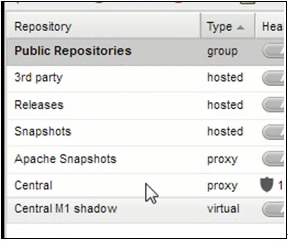 Hosted：宿主仓库	存放本公司开发的jar包，正式和测试版本，第三方的：存在版权问题的Proxy：代理仓库	代理中央仓库，apache下的测试版本的jar包Group：组仓库	将来连接组仓库。包含hosted和proxy上传jar包下载jar包到本地总结Maven整合SSH拆分工程将每一层的代码&配置文件全部提取一个表现独立工程私服Maven优点依赖管理。项目不需要存放jar包。项目代码大小减小环境统一。导入其他项目不会报错代码耦合度降低项目升级节省人力成本